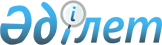 Об утверждении Правил получения гражданами Республики Казахстан, оралманами, а также иностранцами и лицами без гражданства, постоянно проживающими на территории Республики Казахстан, гарантированного объема бесплатной медицинской помощи
					
			Утративший силу
			
			
		
					Приказ Министра здравоохранения и социального развития Республики Казахстан от 13 мая 2015 года № 344. Зарегистрирован в Министерстве юстиции Республики Казахстан 16 июня 2015 года № 11361. Утратил силу приказом и.о. Министра здравоохранения Республики Казахстан от 18 июля 2023 года № 132.
      Сноска. Утратил силу приказом и.о. Министра здравоохранения РК от 18.07.2023 № 132 (вводится в действие по истечении десяти календарных дней после дня его первого официального опубликования).
      Сноска. Заголовок в редакции приказа Министра здравоохранения РК от 04.08.2017 № 589 (вводится в действие с 01.01.2018).
      В соответствии c подпунктом 77) пункта 1 статьи 7 Кодекса Республики Казахстан от 18 сентября 2009 года "О здоровье народа и системе здравоохранения" ПРИКАЗЫВАЮ:
      1. Утвердить прилагаемые Правила получения гражданами Республики Казахстан, оралманами, а также иностранцами и лицами без гражданства, постоянно проживающими на территории Республики Казахстан, гарантированного объема бесплатной медицинской помощи.
      Сноска. Пункт 1 в редакции приказа Министра здравоохранения РК от 04.08.2017 № 589 (вводится в действие с 01.01.2018).


      2. Департаменту организации медицинской помощи Министерства здравоохранения и социального развития Республики Казахстан обеспечить:
      1) государственную регистрацию настоящего приказа в Министерстве юстиции Республики Казахстан;
      2) в течение десяти календарных дней после государственной регистрации настоящего приказа направление на официальное опубликование настоящего приказа в периодических печатных изданиях и в информационно- правовой системе нормативных правовых актов Республики Казахстан "Әділет";
      3) размещение настоящего приказа на интернет-ресурсе Министерства здравоохранения и социального развития Республики Казахстан.
      3. Контроль за исполнением настоящего приказа возложить на вице-министра здравоохранения и социального развития Республики Казахстан Цой А. В.
      4. Настоящий приказ вводится в действие по истечении десяти календарных дней после дня его первого официального опубликования. Правила
получения гражданами Республики Казахстан, оралманами, а также иностранцами и лицами без гражданства, постоянно проживающими на территории Республики Казахстан, гарантированного объема бесплатной медицинской помощи
      Сноска. Правила в редакции приказа Министра здравоохранения РК от 04.08.2017 № 589 (вводится в действие с 01.01.2018). Глава 1. Общие положения
      1. Настоящие правила определяют порядок получения гражданами Республики Казахстан, оралманами, а также иностранцами и лицами без гражданства, постоянно проживающими на территории Республики Казахстан (далее – население) гарантированного объема бесплатной медицинской помощи.
      2. Гарантированный объем бесплатной медицинской помощи (далее - ГОБМП) – объем медицинской помощи, предоставляемой за счет бюджетных средств, гражданам Республики Казахстан, оралманам, а также иностранцам и лицам без гражданства, постоянно проживающим на территории Республики Казахстан в соответствии с подпунктом 99) статьи 1 Кодекса Республики Казахстан от 18 сентября 2009 года "О здоровье народа и системе здравоохранения" (далее – Кодекс). Глава 2. Порядок получения гражданами Республики Казахстан, оралманами, а также иностранцами и лицами без гражданства, постоянно проживающими на территории Республики Казахстан гарантированного объема бесплатной медицинской помощи
      3. В соответствии c пунктом 2 статьи 34 Кодекса в гарантированный объем бесплатной медицинской помощи входят:
      1) скорая медицинская помощь и санитарная авиация;
      2) амбулаторно-поликлиническая помощь при социально значимых заболеваниях, заболеваниях, представляющих опасность для окружающих, включающая:
      первичную медико-санитарную помощь;
      консультативно-диагностическую помощь по направлению специалиста первичной медико-санитарной помощи и профильных специалистов;
      3) стационарная помощь при социально значимых заболеваниях, заболеваниях, представляющих опасность для окружающих:
       по направлению специалиста первичной медико-санитарной помощи или медицинской организации в рамках планируемого количества случаев госпитализации уполномоченным органом;
       по экстренным показаниям – вне зависимости от наличия направления специалиста первичной медико-санитарной помощи или медицинской организации;
      4) стационарозамещающая помощь при социально значимых заболеваниях, заболеваниях, представляющих опасность для окружающих по направлению специалиста первичной медико-санитарной помощи или медицинской организации;
      5) профилактические прививки. Параграф 1. Порядок получения скорой медицинской помощи и медицинской помощи в форме санитарной авиации
      4. Скорая медицинская помощь предоставляется населению в соответствии с подпунктом 3) пункта 1 статьи 10 Кодекса, местным органом государственного управления здравоохранения области (города республиканского значения, столицы), с учетом численности, плотности и возрастного состава населения, особенностей застройки, насыщенности района промышленными предприятиями, крупными сельскохозяйственными комплексами, наличием и состоянием транспортных магистралей, интенсивности движения и других особенностей региона.
      Скорая медицинская помощь в рамках гарантированного объема бесплатной медицинской помощи включает:
      1) оказание медицинской помощи по экстренным показаниям;
      2) доставку пациентов в медицинские организации по экстренным показаниям, а также при необходимости транспортировки органов (части органов) и тканей для последующей трансплантации;
      3) медицинское обеспечение массовых мероприятий (общественные, культурно-массовые, спортивные) районного, областного, республиканского значения по согласованию с уполномоченным органом или местным исполнительным органом.
      5. Санитарная авиация предоставляется населению для оказания экстренной медицинской помощи при невозможности оказания медицинской помощи из-за отсутствия специалистов соответствующей квалификации в медицинской организации по месту нахождения пациента и (или) медицинского оборудования, либо транспортировки больного, а также органов (части органов) и тканей для последующей трансплантации в соответствующую медицинскую организацию воздушным и наземным транспортом.
      Скорая медицинская помощь и медицинская помощь в форме санитарной авиации предоставляется в соответствии с Правилами оказания скорой медицинской помощи в Республике Казахстан, утвержденными приказом Министра здравоохранения Республики Казахстан от 3 июля 2017 года № 450 (зарегистрированный в Реестре государственной регистрации нормативных правовых актов под № 15473). Параграф 2. Порядок получения амбулаторно-поликлинической помощи при социально значимых заболеваниях, заболеваниях, представляющих опасность для окружающих
      6. Первичная медико-санитарная помощь (далее – ПМСП) оказывается в виде доврачебной или квалифицированной медицинской помощи без круглосуточного медицинского наблюдения, включающая:
      1) диагностику и лечение наиболее распространенных заболеваний, а также травм, отравлений и других неотложных состояний;
      2) санитарно-противоэпидемические (профилактические) мероприятия в очагах инфекционных заболеваний; 
      3) гигиеническое обучение населения, охрану семьи, материнства, отцовства и детства; 
      4) разъяснительную работу по безопасному водоснабжению и рациональному питанию населения.
      Организация первичной медико-санитарной помощи осуществляется органами местного государственного управления.
      Деятельность организаций, оказывающих первичную медико-санитарную помощь, строится по территориальному принципу в целях обеспечения доступности медицинской помощи по месту жительства и (или) прикрепления с учетом права выбора медицинской организации. 
      Порядок предоставления ПМСП и прикрепление к организациям ПМСП осуществляется в соответствии с Правилами оказания ПМСП и Правилами прикрепления граждан к организациям первичной медико-санитарной помощи, утвержденными приказом Министра здравоохранения и социального развития Республики Казахстан от 28 апреля 2015 года № 281 (зарегистрированный в Реестре государственной регистрации нормативных правовых актов под № 11268).
      7. Консультативно-диагностическая помощь (далее – КДП) предоставляется в форме специализированной медицинской помощи без круглосуточного медицинского наблюдения по направлению специалиста ПМСП и профильных специалистов и оказывается:
      1) консультативно-диагностическими центрами;
      2) консультативно-диагностическими поликлиниками;
      3) консультативно-диагностическими отделениями.
      Порядок предоставления населению КДП проводится в соответствии с Правилами предоставления консультативно-диагностической помощи утвержденными приказом и.о. Министра здравоохранения и социального развития Республики Казахстан от 28 июля 2015 года №626 (зарегистрированный в Реестре государственной регистрации нормативных правовых актов под № 11958). Параграф 3. Порядок получения стационарной помощи
      8. Стационарная медицинская помощь предоставляется в форме доврачебной, квалифицированной, специализированной медицинской помощи, в том числе с применением высокотехнологических медицинских услуг, с медицинским наблюдением.
      Госпитализация пациента в стационар в рамках ГОБМП осуществляется:
      1) в плановом порядке - по направлению специалистов первичной медико-санитарной помощи (далее – ПМСП) или медицинской организации;
      2) по экстренным показаниям - вне зависимости от наличия направления.
      В случае госпитализации пациента в стационар оформляется медицинская карта с листом назначений (далее – медицинская карта) по форме 003/у, утвержденной приказом исполняющего обязанности Министра здравоохранения Республики Казахстан от 23 ноября 2010 № 907 "Об утверждении форм первичной медицинской документации организаций здравоохранения", (зарегистрированный в Реестре государственной регистрации нормативно-правовых актов за № 6697).
      Порядок предоставления населению стационарной помощи проводится в соответствии с Правилами оказания стационарной помощи утвержденными приказом Министра здравоохранения и социального развития Республики Казахстан от 29 сентября 2015 года № 761 (зарегистрированный в Реестре государственной регистрации нормативных правовых актов под № 12204). Параграф 4. Порядок получения стационарозамещающей помощи
      9. Стационарозамещающая помощь предоставляется в форме доврачебной, квалифицированной, специализированной медицинской помощи, в том числе с применением высокотехнологичных медицинских услуг с медицинским наблюдением.
      Стационарозамещающая помощь оказывается при социально значимых заболеваниях, заболеваниях, представляющих опасность для окружающих согласно перечню заболеваний, утвержденным приказом Министра здравоохранения и социального развития Республики Казахстан от 21 мая 2015 года № 367(зарегистрированный в Реестре государственной регистрации нормативных правовых актов под № 11512).
      Стационарозамещающая помощь в дневных стационарах предоставляется субъектами здравоохранения, оказывающими амбулаторно-поликлиническую, стационарную помощь, в стационарах на дому - субъектами здравоохранения, оказывающими амбулаторно-поликлиническую помощь.
      Стационарозамещающая помощь в рамках ГОБМП предоставляется в условиях дневного стационара и стационара на дому по направлению специалиста первичной медико-санитарной помощи или медицинской организации с результатами лабораторных, инструментальных исследований и консультаций профильных специалистов, необходимых для лечения данного пациента. Экстренная стационарозамещаюшая помощь оказывается – вне зависимости от наличия направления.
      Стационарозамещающая помощь оказывается согласно Правилам оказания стационарозамещающей помощи утвержденными приказом Министра здравоохранения и социального развития Республики Казахстан от 17 августа 2017 года № 669 (зарегистрированный в Реестре государственной регистрации нормативных правовых актов под № 12106). Параграф 5. Порядок получения профилактических прививок
      10. Население получают профилактические прививки против инфекционных и паразитарных заболеваний в рамках гарантированного объема бесплатной медицинской помощи по месту прикрепления к организациям здравоохранения, оказывающих ПМСП.
      Профилактические прививки проводят юридические лица при наличии лицензии на осуществление первичной медико-санитарной помощи, консультативно-диагностической и (или) стационарной медицинской помощи взрослому и (или) детскому населению.
      Организация проведения профилактических прививок осуществляется руководителями медицинских организаций.
      Профилактические прививки проводятся в специально оборудованных прививочных кабинетах медицинских организаций и (или) организаций образования. 
      Помещения, где проводятся профилактические прививки, обеспечиваются наборами для неотложной и противошоковой терапии с инструкцией по их применению.
      Порядок получения профилактических прививок осуществляется в соответствии с постановлением Правительства Республики Казахстан от 30 декабря 2009 года № 2295 "Об утверждении перечня заболеваний, против которых проводятся профилактические прививки, Правил их проведения и групп населения, подлежащих плановым прививкам".
					© 2012. РГП на ПХВ «Институт законодательства и правовой информации Республики Казахстан» Министерства юстиции Республики Казахстан
				
Министр
Т. ДуйсеноваУтверждены
приказом Министра
здравоохранения и социального
развития Республики Казахстан
от 13 мая 2015 года № 344